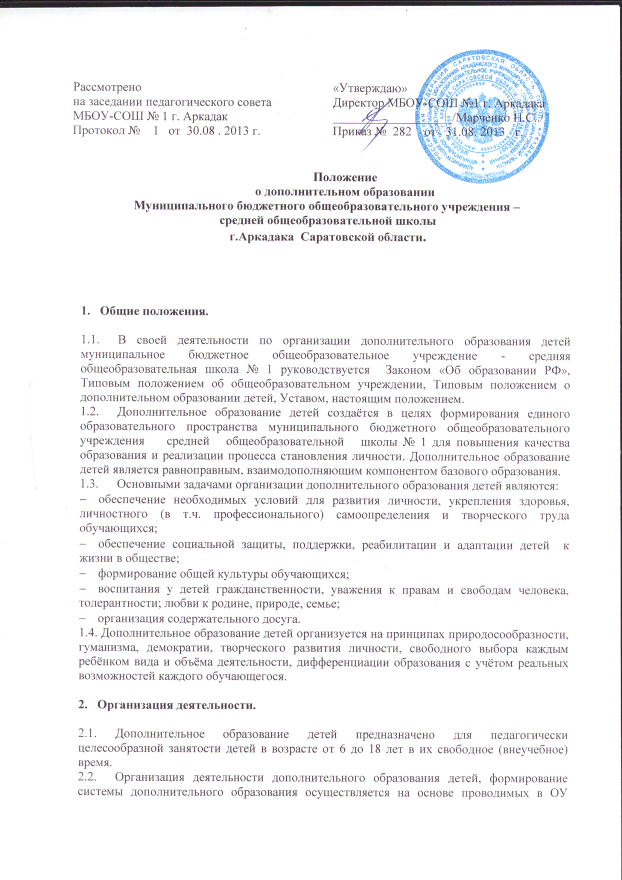 Дополнительное образование детей предназначено для педагогически целесообразной занятости детей в возрасте от 6 до 18 лет в их свободное (внеучебное) время.Организация деятельности дополнительного образования детей, формирование системы дополнительного образования осуществляется на основе проводимых в ОУ исследованиях потребностей и интересов обучающихся и родителей (законных представителей).Руководителем дополнительного образования детей является заместитель директора по воспитательной работе и дополнительному образованию, который организует работу и несёт ответственность за её результаты. Расписание объединений дополнительного образования составляется для создания наиболее благоприятного режима труда и отдыха детей с учётом возрастных особенностей и установленных санитарно-гигиенических норм.Структура дополнительного образования детей определяется целями и задачами, количеством и направленностью реализуемых дополнительных образовательных программ и включает следующие компоненты: кружки, студии, секции, клубы и т.д.Штатное расписание дополнительного образования детей формируется в соответствии с его структурой и может меняться в связи с производственной необходимостью и развитием дополнительного образования детей. Деятельность педагогов дополнительного образования детей определяется соответствующими должностными инструкциями.Приём обучающихся в объединения дополнительного образования детей осуществляется на основе свободного выбора детьми образовательной области и образовательных программ.Для организации дополнительного образования детей в школе используются учебные кабинеты, актовый зал, спортивный зал, другие помещения.Содержание образовательного процесса в объединениях дополнительного образования детей.Содержание дополнительного образования детей определяется образовательными программами – примерными (рекомендованными Министерством образования и науки РФ), модифицированными (адаптированными), авторскими. При необходимости возможна постановка эксперимента и разработка соответствующих экспериментальных программ, открытие на базе учреждения экспериментальной площадки.В дополнительном образовании детей реализуются программы дополнительного образования детей: различного уровня (начального общего образования, основного общего образования, среднего (полного) общего образования);различных направленностей: художественно-эстетического, физкультурно-спортивного, военно-патриотического, социально-педагогического, естественнонаучного, научно-технического и других.                 Занятия в объединениях могут проводиться по программам одной тематической направленности или комплексным (интегрированным) программам. Для реализации комплексных программ могут быть привлечены два и более педагогов. Распределение учебной нагрузки между ними фиксируется в программе.Содержание образовательной программы, формы и методы её реализации, численный и возрастной состав объединения определяется педагогом самостоятельно, исходя из образовательно-воспитательных задач, психолого-педагогической целесообразности, санитарно-гигиенических норм, материально-технических условий, что отражается в Пояснительной записке программы.       Организация образовательного процесса.Деятельность  дополнительного образования детей осуществляется на основе годовых и других видов планов, образовательных программ и учебно-тематических планов, утверждённых заместителем директора по воспитательной работе и дополнительному образованию.Учебный год  в объединениях дополнительного образовании детей начинается 1 сентября и заканчивается 31 мая текущего года.  Расписание занятий в объединениях дополнительного образования детей составляется с учётом того, что они являются дополнительной нагрузкой к обязательной учебной работе детей и подростков в общеобразовательном учреждении. Расписание составляется в начале учебного года администрацией школы по представлению педагогических работников с учётом установления наиболее благоприятного режима труда и отдыха обучающихся. Расписание утверждается директором школы. Перенос занятий или изменение расписания производится только с согласия администрации школы и оформляется документально. В период школьных каникул занятия могут проводиться по специальному расписанию.Продолжительность занятий и их количество в неделю определяется образовательной программой педагога, а также требованиями СанПиН.В соответствии с программой педагог может использовать различные формы образовательно-воспитательной деятельности педагога: аудиторные занятия, лекции, семинары, практикумы, экскурсии, концерты, выставки, экспедиции, соревнования, олимпиады и др. Занятия могут проводиться как со всем составом группы, так и по звеньям (3 - 5 человек) или индивидуально.Педагог дополнительного образования отвечает за организацию учебно-воспитательного процесса, систематически ведёт установленную документацию.Зачисление обучающихся в объединения дополнительного образования детей осуществляется на срок, предусмотренный для освоения программы.Деятельность детей осуществляется как в одновозрастных, так и в разновозрастных объединениях по интересам (учебная группа, клуб, студия, ансамбль, театр и др.). В работе объединения могут принимать участие родители, без включения в списочный состав и по согласованию с педагогом. Каждый обучающийся имеет право заниматься в объединениях разной направленности, а также изменять направления обучения.В дополнительном образовании детей ведётся методическая работа, направленная на совершенствование содержания образовательного процесса, форм и методов обучения, повышение педагогического мастерства работников.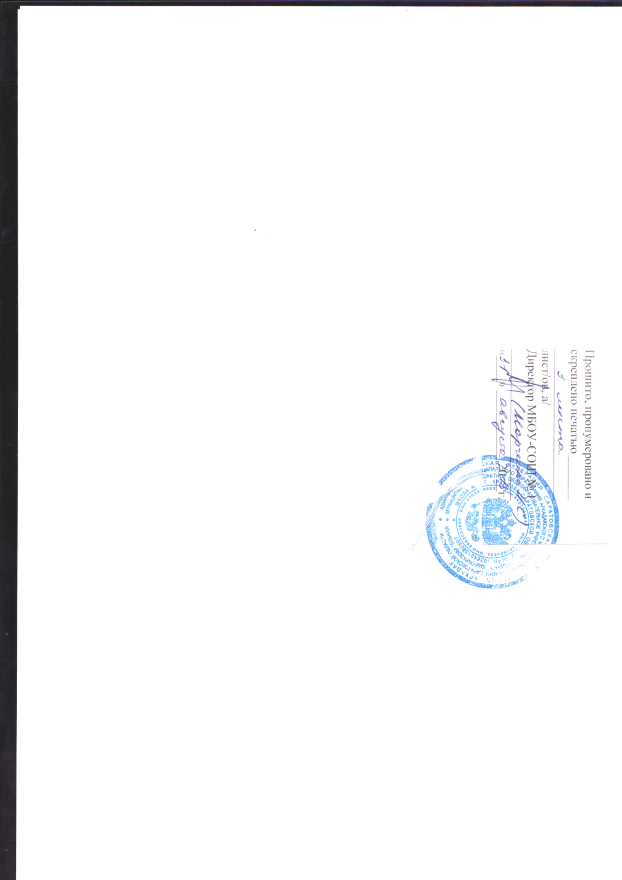 